Bank Item NumberBank Item NumberG.C.1.9.L1BenchmarkBenchmarkSS.7.C.1.9Cognitive ComplexityCognitive ComplexityLItemItemWhich principle is included in the U.S. Constitution?  A*rule of lawBright to trialCcapitalismDconfederalismBank Item NumberBank Item NumberG.C.1.9.M1BenchmarkBenchmarkSS.7.C.1.9Cognitive ComplexityCognitive ComplexityMItemItemThe passages below are from Executive Order 13490, issued by President Barack Obama in 2009.Source:  The White House Press Office Based on these passages, what is the purpose of this executive order?A*Government employees should be held to the rule of law.   BGovernment employees should work with interest groups.  CGovernment employees should support political candidates.  DGovernment employees should respect enforcement of the law.  Bank Item NumberBank Item NumberG.C.1.9.M2BenchmarkBenchmarkSS.7.C.1.9Cognitive ComplexityCognitive ComplexityMItemItemThe quote below is from a 1977 interview with President Richard Nixon.  Source: New York Times     Based on the quote, what can be presumed about the rule of law?AIt requires judicial review.  BIt promotes fair procedures.    C*It requires consistent application.DIt promotes institutional transparency.   Bank Item NumberBank Item NumberG.C.1.9.M3BenchmarkBenchmarkSS.7.C.1.9Cognitive ComplexityCognitive ComplexityMItemItemThe conversation below took place between two U.S. citizens.  ---------------------------Kevin:  I do not want to visit a country where the police force operates like an organized crime gang. Peggy:  I do not want to visit a country where the police make up evidence.---------------------------What principle is important to these citizens?   Arepresentative democracyBfreedom of speechCtrial by juryD*rule of lawBank Item NumberBank Item NumberG.C.1.9.H1BenchmarkBenchmarkSS.7.C.1.9 Cognitive ComplexityCognitive ComplexityH ItemItemThe statement below is from the Magna Carta written in 1215.  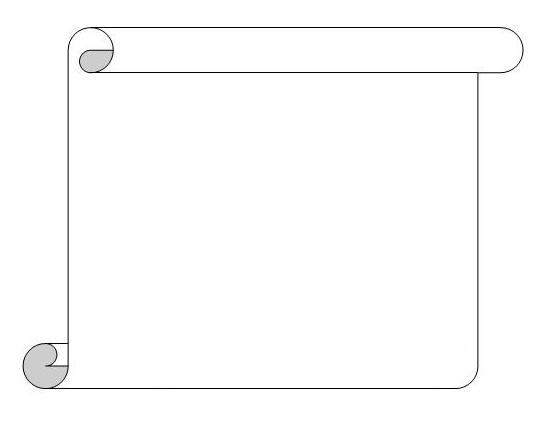 Source:  U.S. National Archives and Records Administration  Which political principle justifies this statement? AThe right to trial protects political institutions.B*The rule of law guarantees fair legal treatment.CChecks and balances prevent tyranny in government. DSeparation of powers permits shared government authority. 